	       							 Ledenadministratie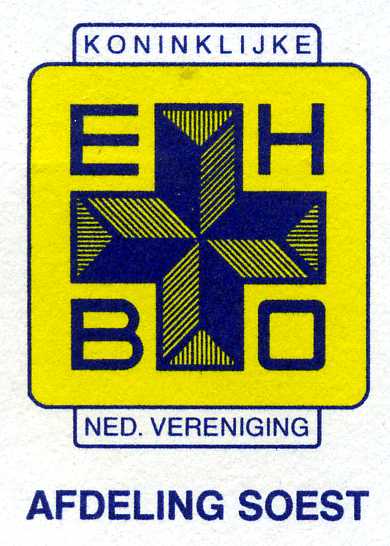 Inschrijfformulier EHBO SOESTVoor inschrijving dit formulier graag mailen naar secretariaat@ehbosoest.nl.Plaats:  EHBO gebouw in het Desmond Tutu Centrum Molenstraat 8 te Soest.U wordt nader geïnformeerd over de aanvangsdatum en het tijdstip.Naam:Naam:M VVVoorletters:Voorletters:Adres:Adres:Postcode:Postcode:Woonplaats:Woonplaats:Telefoon vast:Mobiel: Telefoon vast:Mobiel: Telefoon vast:Mobiel: Telefoon vast:Mobiel: E-mail adres:E-mail adres:Geboortedatum:Geboortedatum:                      Ik meld mij aan voor:                      Ik meld mij aan voor:                      Ik meld mij aan voor:                      Ik meld mij aan voor:                      Ik meld mij aan voor:                      Ik meld mij aan voor:                      Ik meld mij aan voor:                      Ik meld mij aan voor:Graag uw  voorkeur aankruisen.de nieuwe module Basis EHBOde nieuwe module Basis EHBOde nieuwe module Basis EHBOde nieuwe module Basis EHBOde nieuwe module Basis EHBOde nieuwe module Basis EHBOGraag uw  voorkeur aankruisen.de herhalingsles EHAK – eerste hulp aan Kinderende herhalingsles EHAK – eerste hulp aan Kinderende herhalingsles EHAK – eerste hulp aan Kinderende herhalingsles EHAK – eerste hulp aan Kinderende herhalingsles EHAK – eerste hulp aan Kinderende herhalingsles EHAK – eerste hulp aan KinderenGraag uw  voorkeur aankruisen.de module Sportongevallende module Sportongevallende module Sportongevallende module Sportongevallende module Sportongevallende module SportongevallenGraag uw  voorkeur aankruisen.de module Wandelletselsde module Wandelletselsde module Wandelletselsde module Wandelletselsde module Wandelletselsde module WandelletselsVoor leden die van een andere EHBO vereniging komen:Voor leden die van een andere EHBO vereniging komen:Voor leden die van een andere EHBO vereniging komen:Voor leden die van een andere EHBO vereniging komen:Voor leden die van een andere EHBO vereniging komen:Voor leden die van een andere EHBO vereniging komen:Voor leden die van een andere EHBO vereniging komen:Voor leden die van een andere EHBO vereniging komen:Diploma nr:Diploma nr:Examen datum:Examen datum:Verval datum:Verval datum:Kaderaantekening:nr. & datum:Kaderaantekening:nr. & datum:Lotusaantekeningnr. & datum:Lotusaantekeningnr. & datum:Eerder behaalde modules / certificaten: Eerder behaalde modules / certificaten: Toestemming voor het maken van beeldmateriaal gedurende de lessen.(Graag uw voorkeur hieronder aankruisen.) Toestemming voor het maken van beeldmateriaal gedurende de lessen.(Graag uw voorkeur hieronder aankruisen.) Toestemming voor het maken van beeldmateriaal gedurende de lessen.(Graag uw voorkeur hieronder aankruisen.) Toestemming voor het maken van beeldmateriaal gedurende de lessen.(Graag uw voorkeur hieronder aankruisen.) Toestemming voor het maken van beeldmateriaal gedurende de lessen.(Graag uw voorkeur hieronder aankruisen.) Toestemming voor het maken van beeldmateriaal gedurende de lessen.(Graag uw voorkeur hieronder aankruisen.) Toestemming voor het maken van beeldmateriaal gedurende de lessen.(Graag uw voorkeur hieronder aankruisen.) Toestemming voor het maken van beeldmateriaal gedurende de lessen.(Graag uw voorkeur hieronder aankruisen.)  Ja, ik geef toestemming.    Ja, ik geef toestemming.    Ja, ik geef toestemming.   Nee, ik geef geen toestemming.Nee, ik geef geen toestemming.Nee, ik geef geen toestemming.